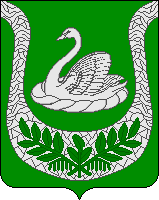 Администрация муниципального образования«Фалилеевское сельское поселение»муниципального образования«Кингисеппский муниципальный район»Ленинградской областиПОСТАНОВЛЕНИЕот 27.04.2022  г № 58Об утверждении Плана-графика подготовки и рассмотрения проектов решений, документов и материалов, необходимых для составления проекта решений Совета депутатов  МО «Фалилеевское сельское поселение»  о бюджете МО «Фалилеевское сельское поселение на 2023 г и на плановый период 2024 г – 2025 гг»В соответствии со статьей 184  Бюджетного кодекса Российской Федерации и Положением о бюджетном процессе в муниципальном образовании «Фалилеевское сельское поселение» муниципального образования «Кингисеппский муниципальный район» Ленинградской области, утвержденном решением Совета депутатов МО «Фалилеевское сельское поселение» от 14.12.2017 года № 241 администрацияп о с т а н о в л я е т:1. Утвердить План-график подготовки и рассмотрения проектов решений, документов и материалов, необходимых для составления проекта решения Совета депутатов МО «Фалилеевское сельское поселение» «О бюджете МО «Фалилеевское сельское поселение» на  2023 год и на плановый период 2024 и 2025 годов согласно приложению.2. Специалистам администрации МО «Фалилеевское сельское поселение» обеспечить своевременное и качественное предоставление в комитет финансов администрации МО «Кингисеппский муниципальный район» информации для формирования проекта бюджета, исполнение плана-графика подготовки материалов. 3. Контроль за ходом подготовки проекта бюджета МО «Фалилеевское сельское поселение» на 2023 год и на плановый период 2024 и 2025 годов оставляю за собой.Глава администрацииМО «Фалилеевское сельскоепоселение»                                                                     С.Г. Филиппова                                                                                                                                                                             УТВЕРЖДЕН                                                                                                                                                 постановлением администрации МО«Фалилеевское сельское поселение»                                                                                                                                              от 27.04.2022  г. №58                                                                                                                                                               (приложение)План-графикподготовки и рассмотрения проектов решений, документов и материалов, необходимых для составления проекта решения Совета депутатов МО «Фалилеевское сельское поселение» «О бюджете МО «Фалилеевское сельское поселение» на  2023 год и на плановый период 2024 и 2025 годов № п/пНаименование мероприятия, документа, показателяОтветственный исполнительСрок исполненияПолучатель информации123451Предоставление уточненного перечня муниципальных программ МО «Фалилеевское сельское поселение», утвержденного постановлением администрации МО «Фалилеевское сельское поселение»Администрация МО «Фалилеевское сельское поселение»До 27.06.2022 годаКомитет финансов администрации МО «Кингисеппский муниципальный район»2Предложение по внесению изменений (в случае необходимости) в перечни муниципальных услуг (работ), оказываемых (выполняемых) муниципальными учреждениями МО «Фалилеевское сельское поселение» в качестве основных видов деятельностиАдминистрация МО «Фалилеевское сельское поселение»До 27.06.2022 годаКомитет финансов администрации МО «Кингисеппский муниципальный район»3Проведение подготовительных технических работ в «АЦК-Планирование 2023» (в том числе открытие версии «Бюджет 2023-2025» и перегрузка в «АЦК-Планирование 2023» справочников)Комитет финансов администрации МО «Кингисеппский муниципальный район»Устанавливается комитетом финансов по отдельному графику после подключения к централизованной системе-4Формирование в «АЦК-Планирование» бюджетных заявок на 2023 год и на плановый период 2024 и 2025 годов Администрация МО «Фалилеевское сельское поселение»Устанавливается комитетом финансов по отдельному графикуКомитет финансов администрации МО «Кингисеппский муниципальный район»5Предоставление обоснований бюджетных ассигнований и расчетов по формам, утвержденным Порядком и методикой планирования бюджетных ассигнований бюджетов муниципальных образований сельских поселений, формирование и исполнение бюджетов которых осуществляется комитетом финансов администрации МО «Кингисеппский муниципальный район» на очередной финансовый год и на плановый период и Пояснительной записки к расчетам и обоснованиямАдминистрация МО «Фалилеевское сельское поселение»до 12.08.2022Комитет финансов администрации МО «Кингисеппский муниципальный район»6Прогнозные показатели доходов бюджета МО «Фалилеевское сельское поселение» на 2023 год и на плановый период 2024 и 2025 годов по каждому администрируемому доходному источнику с пояснительной запиской  Главные администраторы доходовдо 10.08.2022Комитет финансов администрации МО «Кингисеппский муниципальный район»7Прогноз поступлений источников финансирования дефицита бюджета МО «Фалилеевское сельское поселение» на 2023 год и на плановый период 2024 и 2025 годовГлавные администраторы источников финансирования дефицита бюджетадо 10.08.2022Комитет финансов администрации МО «Кингисеппский муниципальный район»8Проект программы (план) приватизации имущества МО «Фалилеевское сельское поселение» на 2023 год и на плановый период 2024 и 2025 годовАдминистрация МО «Фалилеевское сельское поселение»до 12.08.2022Комитет финансов администрации МО «Кингисеппский муниципальный район»9Проект адресной инвестиционной программы МО «Фалилеевское сельское поселение» с приложением расчетов и решений администрации МО «Фалилеевское сельское поселение» о подготовке и реализации бюджетных инвестицийАдминистрация МО «Фалилеевское сельское поселение»до 12.08.2022Комитет финансов администрации МО «Кингисеппский муниципальный район»10Свод лимитов потребления электрической и тепловой энергии, водопотребления и водоотведения учреждениями и организациями, финансируемыми за счет средств местного бюджета, утвержденный постановлением администрации МО «Фалилеевское сельское поселение» на  2023 годАдминистрация МО «Фалилеевское сельское поселение»до 12.08.2022Комитет финансов администрации МО «Кингисеппский муниципальный район»11Прогноз тарифов на тепловую и электрическую энергию, водоснабжение и водоотведение на 2023-2025 годы  в разрезе поставщиков услугАдминистрация МО «Фалилеевское сельское поселение»до 12.08.2022Комитет финансов администрации МО «Кингисеппский муниципальный район»12Предварительные планы-графики закупок товаров, работ, услуг для обеспечения муниципальных нужд (включая подробную расшифровку перечня планируемых закупок)Администрация МО «Фалилеевское сельское поселение»до 12.08.2022Комитет финансов администрации МО «Кингисеппский муниципальный район»13Предварительные итоги социально-экономического развития              МО «Фалилеевское сельское поселение» за истекший период 2022 года и ожидаемые итоги социально-экономического развития за 2022 годАдминистрация МО «Фалилеевское сельское поселение»до 22.08.2022Комитет финансов администрации МО «Кингисеппский муниципальный район»14Прогноз социально-экономического развития МО «Фалилеевское сельское поселение» на очередной 2023 год и на плановый период 2024 и 2025 годовАдминистрация МО «Фалилеевское сельское поселение»до 22.08.2022Комитет финансов администрации МО «Кингисеппский муниципальный район»15Рассмотрение заявок главных распорядителей бюджетных средств на 2023 год и на плановый период 2024 и 2025 годов и составление перечня несогласованных вопросовКомитет финансов администрации МО «Кингисеппский муниципальный район»до 12.09.2022-16Формирование прогноза доходов бюджета поселения на 2023-2025 годы в разрезе доходных источников в соответствии с прогнозом социально-экономического развития МО «Фалилеевское сельское поселение»Комитет финансов администрации МО «Кингисеппский муниципальный район»до 12.09.2022-17Прогноз ожидаемого исполнения смет расходов за 2022 год в разрезе КБК по подведомственным учреждениям (при наличии)Администрация МО «Фалилеевское сельское поселение»до 12.09.2022Комитет финансов администрации МО «Кингисеппский муниципальный район»18Расшифровка ожидаемой кредиторской задолженности и дебиторской задолженности в разрезе подведомственных казенных учреждений (при наличии) по состоянию на 01 января 2022 годаАдминистрация МО «Фалилеевское сельское _поселение»не позднее 30.09.2022Комитет финансов администрации МО «Кингисеппский муниципальный район»19Согласование бюджетных заявок Комитет финансов администрации МО «Кингисеппский муниципальный район» не позднее 10.10.2022Глава администрации МО «Фалилеевское сельское поселение»20Уточненные планы-графики закупок товаров, работ, услуг для обеспечения муниципальных нужд (включая подробную расшифровку перечня планируемых закупок)Администрация МО «Фалилеевское сельское поселение»В течение пяти дней после  проведения согласования бюджетных заявокКомитет финансов администрации МО «Кингисеппский муниципальный район»21Основные направления бюджетной и налоговой политики                    МО «Фалилеевское сельское поселение» на 2023 год и на плановый период 2024 и 2025 годов (для рассмотрения и утверждения)Комитет финансов администрации МО «Кингисеппский муниципальный район»не позднее 04.11.2022Глава администрации МО «Фалилеевское сельское поселение»22Подготовка пояснительной записки к проекту бюджета МО «Фалилеевское сельское поселение» на 2023 год и на плановый период 2024 и 2025 годов с расчетами Комитет финансов администрации МО «Кингисеппский муниципальный район»не позднее 10.11.2022Глава администрации МО «Фалилеевское сельское поселение»23Оценка ожидаемого исполнения бюджета МО «Фалилеевское сельское поселение» за 2022 годКомитет финансов администрации МО «Кингисеппский муниципальный район»не позднее 10.11.2022Глава администрации МО «Фалилеевское сельское поселение»24Формирование проекта решения о бюджете МО «Фалилеевское сельское поселение» на 2023 год и на плановый период 2024 и 2025 годов (для рассмотрения и одобрения)Комитет финансов администрации МО «Кингисеппский муниципальный район»не позднее 10.11.2022Глава администрации МО «Фалилеевское сельское поселение»25Формирование полного комплекта документов проекта бюджета МО «Фалилеевское сельское поселение» на 2023 год и на плановый период 2024 и 2025 годов», а также документов и материалов, представляемых одновременно с проектом решения о бюджетеКомитет финансов администрации МО «Кингисеппский муниципальный район»не позднее 10.11.2022Глава администрации МО «Фалилеевское сельское поселение»26Принятие решения о внесении проекта решения о бюджете                  МО «Фалилеевское сельское поселение» на 2023 год и на плановый период 2024 и 2025 годов» в Совет депутатов МО «Фалилеевское сельское поселение»Администрация МО «Фалилеевское сельское поселениедо 15.11.202227Направление проекта решения о бюджете МО «Фалилеевское сельское поселение» на  2023 год и на плановый период 2024 и 2025 годов»  в Совет депутатов МО «Фалилеевское сельское  поселение»Глава администрации МО «Фалилеевское сельское поселение»не позднее 15.11.2022Совет депутатов МО «Фалилеевское сельское поселение»28Проведение публичных слушаний по проекту бюджета МО «Фалилеевское сельское поселение» на  2023 год и на плановый период 2024 и 2025 годовАдминистрация МО «Фалилеевское сельское поселениев соответствии со сроками, утвержденными Порядком проведения публичных слушаний